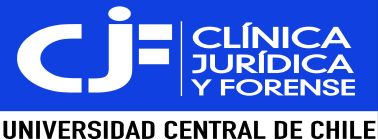 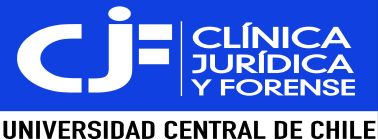 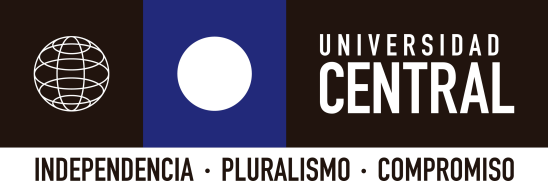 Nº Interno CJF________________.Ficha derivación a centro de mediación(Adjuntar copia de ficha de ingreso CJF)Fecha de derivación desde Clínica: _________________________________________________Clínica Jurídica: ________________________________________________________________Profesor/a: ____________________________________________________________________E mail profesor: ________________________________________________________________Estudiantes: ___________________________________________________________________Mail contacto estudiantes: ________________________________________________________Materia (s): ____________________________________________________________________I.- Datos del solicitanteDatos de la parte solicitadaOtros relacionados (Hijos, parientes, etc.)Motivación para acudir a MediaciónNombre completo: Cédula Nacional de Identidad:Dirección:Comuna:Teléfonos:Mail contacto: Edad/Fecha de nacimiento:Actividad:Estado Civil:Escolaridad:Nombre completo: Cédula Nacional de Identidad:Dirección:Comuna:Teléfonos:Mail contacto: Edad/Fecha de nacimiento:Actividad:Estado Civil:Escolaridad:1. Nombre completo:Relación con la parte solicitante (hijo/a; pariente):Teléfonos:Mail:Edad/Fecha de nacimiento:RUT:Escolaridad:2. Nombre completo:Relación con la parte solicitante (hijo/a; pariente):Teléfonos:Mail:Edad/Fecha de nacimiento:RUT:Escolaridad:3. Nombre completo:Relación con la parte solicitante (hijo/a; pariente):Teléfonos:Mail:Edad/Fecha de nacimiento:RUT:Escolaridad: